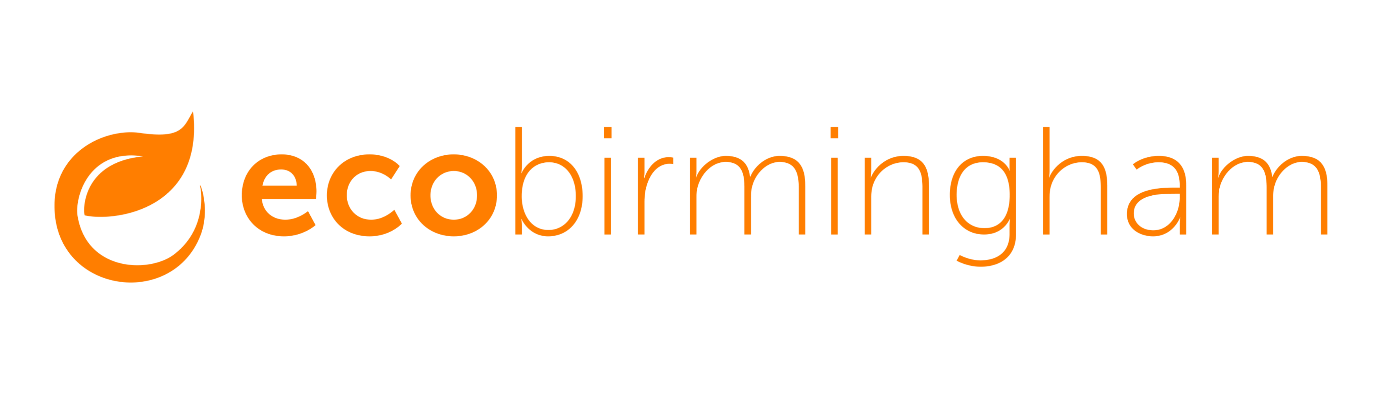 Role DescriptionRole title: ecobirmingham associate – Cycling Instructors Location: Northfield Ecocentre, 53 Church Rd, Northfield, Birmingham B31 2LB and outdoor delivery points across the city.Hours of Work: Dependent upon your availability and the projects we have running. We are particularly interested in people who can assist us with delivering our activities outside office hours and at weekends across the city, but we also have delivery during office hours.Reports to: Project CoordinatorRemuneration: These roles are paid at an agreed hourly rate to help our existing services deliver more activity and identify new opportunities. Reasonable expenses will also be reimbursed.Core Duties: We are looking for three roles to cover some of the duties below so do get in touch and let us know how you can help. Supporting our cycling team with the preparation and delivery of our Active Travel programme for children and adults. Helping to deliver cycling tuition including Learn to Ride and Levels 1 – 3 of the National Standards.Assisting with administrative functions, monitoring, documenting and telling the story of the impact of our activities. Experience and Qualities needed:You will have any of the following qualifications: NSIQ /Level 2 Award in Instructor Cycling Training or equivalent  You work well as part of a team but can also carry out individual practical tasksYou are passionate about helping people to reduce their reliance on car journeysYou may have some background or interest in teaching, workshop delivery, community work or cyclingBe available at weekends, evenings and/or school holiday periodsInformationContact esther@ecobirmingham.com  or  lisa@ecobirmingham.com about the role.ApplicationApplications will be reviewed on a rolling basis. To apply, send a covering letter of no more than two sides to kam@ecobirmingham.com, setting out why you are interested in the role, how you meet the requirements of the position and the contact details of two referees.Any special conditions As this role involves direct contact with the children and young people you will be required to undergo a DBS record check.